АДМИНИСТРАЦИЯ РУЗАЕВСКОГОМУНИЦИПАЛЬНОГО РАЙОНАРЕСПУБЛИКИ МОРДОВИЯП О С Т А Н О В Л Е Н И Еот 03.08.2018г.                                                                                                    № 626г. РузаевкаО проведении IV Межрегионального фестиваля национальной культуры «Кургоня» в Рузаевском муниципальном районе В целях популяризации национальной культуры и уникальных старинных традиций мордовского народа среди населения, проживающего на территории Рузаевского муниципального района  Республики Мордовия и регионов-участников, где проживают представители финно-угорских народов, создания условий для организации досуга, популяризации самобытных местных праздников, повышения общей культуры населения, создания позитивного образа сельских поселений Рузаевского муниципального района  как привлекательного для инвесторов и туристов, администрация Рузаевского муниципального района Республики Мордовия п о с т а н о в л я е т:1.​ Провести IV Межрегиональный фестиваль национальной культуры «Кургоня» в Рузаевском муниципальном районе на территории Приреченского сельского поселения Рузаевского муниципального района 25 августа 2018 года.2.​ Утвердить:- План мероприятий по проведению IV Межрегионального фестиваля национальной культуры «Кургоня» в Рузаевском муниципальном районе согласно приложению № 1 к настоящему постановлению;- состав организационного комитета по проведению IV Межрегионального фестиваля национальной культуры «Кургоня» в Рузаевском муниципальном районе согласно приложению № 2 к настоящему постановлению;- примерную схему размещения площадок IV Межрегионального фестиваля национальной культуры «Кургоня».3.​ Контроль за исполнением настоящего постановления возложить на заместителя Главы Рузаевского муниципального района по социальным вопросам О.П.Кострову.4. Настоящее постановление вступает в силу со дня его официального опубликования на официальном сайте органов местного самоуправления Рузаевского муниципального района в сети «Интернет» по адресу: www.ruzaevka-rm.ruГлава Рузаевского муниципального района 				                          В.Ю.КормилицынПриложение №1 к постановлению 
администрации Рузаевского
муниципального районаот 03.08.2018г. № 626План 
мероприятий по проведению IV Межрегионального фестиваля национальной культуры «Кургоня» в Рузаевском муниципальном районеПриложение № 2 к постановлению 
администрации Рузаевского
муниципального районаот 03.08.2018г. № 626Состав организационного комитета по проведению IV Межрегионального фестиваля национальной культуры «Кургоня» в Рузаевском муниципальном районеКормилицын В.Ю. -  Глава Рузаевского муниципального района, председатель оргкомитета;Кострова О.П.-  заместитель Главы Рузаевского муниципального района по социальным вопросам, заместитель председателя оргкомитета;                                  Члены  оргкомитета:Варина Е.Е. - 	Глава администрации Приреченского сельского поселения (по согласованию);Вдовина Е.Н. -        заместитель Главы Рузаевского муниципального района по финансовым вопросам- начальник финансового управления;Горшков С.В. - 	Первый	заместитель Главы Рузаевского муниципального района;Грачева Т.В. -  		начальник управления культуры администрации Рузаевского муниципального района;Карпунькин В.В. -  	директор МАУ «Центр молодёжной политики и туризма» Рузаевского муниципального района;Кильдюшкин Д.Б. - начальник управления поддержки ТОСЭР, предпринимательства и торговли; Родионов В.Н.-      		Глава администрации городского поселения Рузаевка (по согласованию);Шепелева Е.С. - 		руководитель аппарата администрации Рузаевского муниципального района;Юлин А.Н. -    		заместитель Главы Рузаевского муниципального района по строительству, архитектуре и коммунальному хозяйству.Приложение №3 к постановлению 
администрации Рузаевского
муниципального районаот 03.08.2018г. № 626Примерная схема размещения площадок IV Межрегионального фестиваля национальной культуры «Кургоня», 25 августа 2018 года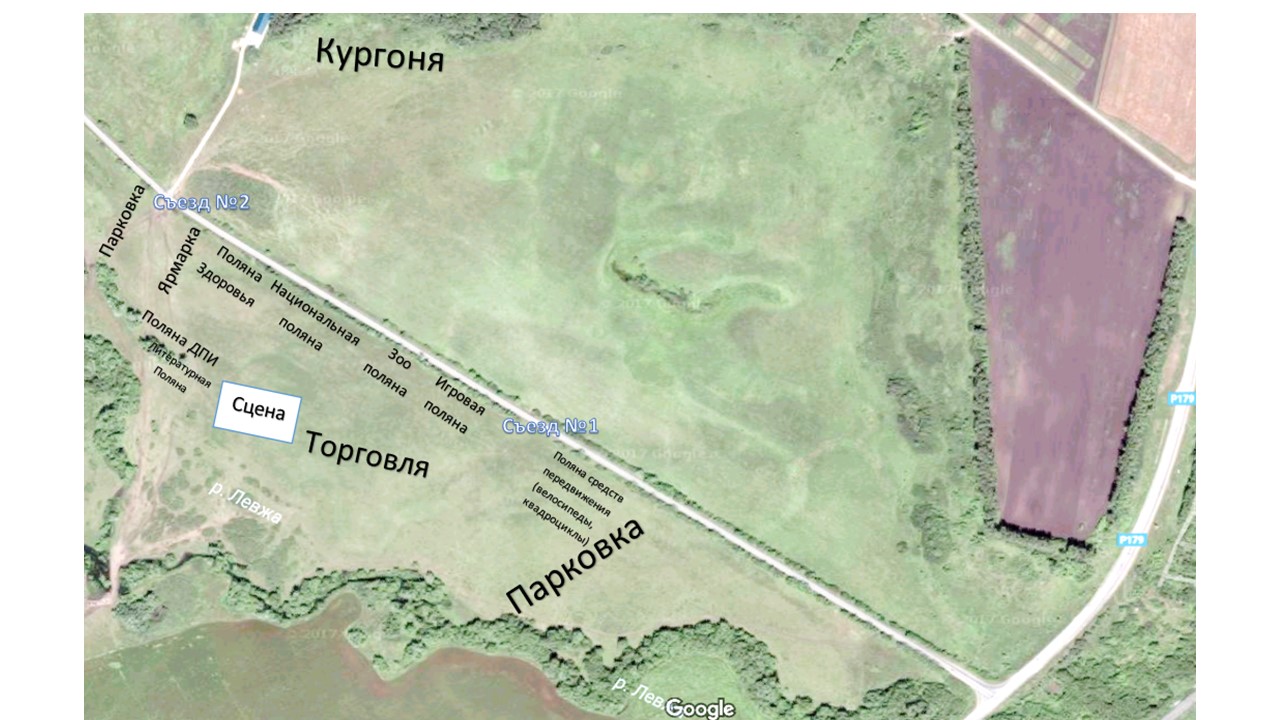 ДатаНаименование Описание Ответственные 1 августа - 25 августа Подготовка территории Обкос фестивальной площадки 1 раз - до 10 августа 2 раз 22-23 августа Подготовка двух съездов для автомобилей до 22 августа Очистка и частичная вырубка кустарника на придорожной полосе, на фестивальной площадке Сетин В.И (по согласованию)Варина Е.Е. (по согласованию)Филатов В.Б.Горшков С.В.Матюнин А.Е.До 15 августа Публикация в СМИ – 17 и 24 августаРазмещение объявлений 21-24 августаАвтобусное сообщение Составление расписания основных и дополнительных автобусов по маршруту (п.Левженский – Рузаевка, Рузаевка – п.Левженский). Информирование о мероприятии в СМИ, Интернете, на остановках, в магазинахЮлин А.Н.Филатов В.Б.До 15 августаНаграждение, приветственные адреса Подготовка наградных материалов, приветственных адресов для гостей с других регионов, приглашение почетных гостейКозлова Н.Н. До 15 августа Кургоня на гореМонтаж названия фестиваля «Кургоня» на гореМатюнин А.Е.С 6 августа РекламаРазмещение афиш в сети Интернет, СМИ (республика, район), дорожное радио, билборды, афиши на улицах города. Грачева Т.В.Резяпкина Л.Н. (по согласованию)Паршин А.С. (по согласованию)До 22 августаДорожные указатели Установка дорожных указателей к месту проведения фестиваля Филатов В.Б.Хайров Р.Р. (по согласованию) - уведомление ГИБДДДо 23 августа Подготовка территорииПодготовка территории сельского поселения (обкос площадки, улиц села). Подготовка организаций и прилегающей территории к проведению фестиваля.Подготовка подъездных дорог к фестивальным площадкамПодготовка места для стоянкиЮлин А.Н.Филатов В.Б.Варина Е.Е. (по согласованию)До 23 августаМусорУстановка мусорных контейнеров на фестивальных площадках, урн на фестивальных площадкахЮлин А.Н.Варина Е.Е. (по согласованию)До 24 августаРаздаточный и сувенирный материал Изготовление, формирование раздаточного материала для гостей и участников из других регионов Пресс-релизы, программки для СМИ Пакеты сувенирные для гостей Материалы для участников (программки, карта, сувенир) Карпунькин В.В.Грачева Т.В.До 23 августаОсвещение территорииУстановка столбов, подведение электричества к фестивальным площадкам. Подведение 3 фазного провода на 3 площадки – сцена, торговля, прочие площадки. Установка распредкоробки. Дополнительное освещение фестивальных площадок и подъездов к месту проведения мероприятия	Юлин А.Н.Домнин А.Ю. (по согласованию)До 23 августаТуалеты Привоз, установка, отвоз биотуалетов п.Левженский Юлин А.Н.Родионов В.Н. (по согласованию)Матюнин А.Е. 24-25 августаУстановка палаток Установка палаток для фестивальных полян Драпировка палаток натуральными материалами (ветки деревьев, солома и т.д.)Родионов В.Н. (по согласованию)Установка: Скворцов Ю.В.(по согласованию)Матюнин А.Е. 24 августаУстановка памятника КургоняПеревоз памятника от пекарни Екатеринина П.А. (ул. Кутузова, 91) на фестивальную площадку Варина Е.Е. (по согласованию)Сетин В.И. (по согласованию)24-25 августаМеста под торговлю частных лицУстановка столов, лавочек, шатровГоршков С.В.Кильдюшкин Д.Б.24-25 августаБлагоустройство мест для творческих коллективов  Предоставление и установка палаток, расстановка автобусов Холодков А.Н (палатки МЧС) (по согласованию)Филатов В.Б.25 августаТранспортное обеспечение Транспортное обеспечение участников фестиваля из сельских поселений Рузаевского районаФилатов В.Б.Главы с.п. (по согласованию)22-25 августаПеревоз сцены Родионов В.Н. (по согласованию)22-25 августаМонтаж, демонтаж сцены. Оформление площадок фестиваляКарпунькин В.В.22-25 августаОформление сценыГрачева Т.В.23-25 августаПодготовка, привоз тюков сена (40 штук), снопов  Горшков С.В.25 августа Ватрушка Кургоня Изготовление большой ватрушки «Кургоня» Кильдюшкин Д.Б.Екатеринин П.А. (по согласованию)25 августа Организация Фотозоны Карпунькин В.В.Грачева Т.В.25 августа Привоз лавочек на фестивальные площадки до 9.00 25 августаМатюнин А.Е.25 августа Пресс-центр Организация Пресс-центра, размещений информации, изготовление хештегов Подведение электричества к пресс-центруКарпунькин В.ВДомнин А.Ю. (по согласованию)25 августа Торговля (пункты общественного питания)Организация праздничной торговли с пунктами отдыха. Пункты с горячими блинами, шашлыками, кукурузой и т.д. Дегустация продукции мордовских производителейТорговля, включающая продажу кепок, косынок, дождевиков, зонтов, ковриков для отдыхаМеста для отдыха (столы, стулья)Кильдюшкин Д.Б.Родионов В.Н. (по согласованию)25 августа Продажа «Кургоня»Организация палатки по продажи ватрушки «Кургоня» из сельских поселений района и от предприятий Кильдюшкин Д.Б.Крылова О.Н.Главы с.п. (по согласованию)25 августа Ярмарочная полянаОрганизация площадки «Ярмарка трех спасов» (ярмарка-продажа сельскохозяйственной продукции, частной продукции, меда)Глухова Е.В.Кильдюшкин Д.Б.Крылова О.Н.25 августа Национальные поляны  Организация национальных полян с демонстрацией быта и национальной кухни, игр, мастер-классовПоляна Мордовского народа (Болдово, Левжа, Мордовская Пишля, Палаевка, Перхляй, Огарёво, Сузгарье, Трускляй)Поляна татарского народа (Верхний Урледим, Татарская Пишля)Поляна Русского народа (Архангельское Голицыно, Ключарёво, Красное сельцо, Пайгарма, Плодопитомнический, Приреченский, Русское Баймаково, Стрелецкая Слобода, Хованщина, Шишкеево, Красный Клин)Грачева Т.В.Карпунькин В.В.Главы сельских поселений (по согласованию)25 августа Поляна здоровья Организации поляны, где каждый желающий сможет проверить свое здоровье, получить советы по здоровому образу жизни, здоровое питание, занятия спортомБатин О.В. (по согласованию)Антонов О.Л. 25 августа Литературная поляна Организация литературной беседки, читального зала под открытым небомГрачева Т.В.25 августа Поляна ЗанятостиЯрмарка вакансий, центр тестирования и профориентации Сундукова Л.Н. (по согласованию)25 августа Зоо-поляна Организация поляны с животными, рыбами и т.д. на поляне должна быть возможность пообщаться с животным, узнать, чем питается животное, как правильно называется. Программа поддержки сельского хозяйства предприятий и частных лицВыставка собак Горшков С.В.Животноводческие предприятия (по согласованию)Терехина Н.С.Жаданов А.И. (по согласованию)25 августа Арт-поляна Выставка-ярмарка мастеров декоративно-прикладного творчества Грачева Т.В.Ларина В.Р.Главы с.п. (по согласованию)25 августа Поляна средств передвижения Прокат велосипедов, квадрациклов и т.д.Тест-драйв от официального дилера LADA «Саранскмоторс».Выставка авиамоделистов.  Организации перевозок на лошадях .Грачева Т.В.Горшков С.В.Казачий куреньДемонстрация владения шашкой (фланкировка, рубка шашкой), мастер-классы, дегустация блюд казачьей кухни.Жаворонкова О.Н.Игровая полянаОрганизация игр, включающая в себя состязания с картофелемКарпунькин В.В.Детский городокОрганизация площадки «детские голоса» аттракционная площадка, включающая батуты, тиры, сани и прочееКильдюшкин Д.Б.25августа Организации подвоза питьевой воды Горшков С.В.25 августа Веломаршруты Организация веломаршрутов по Приреченскому сельскому поселению Карпунькин В.В.25 августа Встреча творческих коллективов и почетных гостей Установка Палатки Регистрации Встреча и регистрация участников и раздача пакетов с сувенирной продукцией. Регистрация СМИ с раздачей пресс-релизов Грачева Т.В.25 августа Встреча творческих коллективов и почетных гостей Встреча и регистрация почетных гостей и раздача пакетов с сувенирной продукцией (по отдельному графику)Козлова Н.Н.25 августа, 11.00Начало работы всех площадокВ соответствии с закреплением25 августа 12.00Фестиваль Организация торжественного открытия и проведение фестиваляЖаворонкова О.Н.Козлова Н.Н.Морозов А.С. 25 августа 12.00Фестиваль Озвучивание фестивальной площадкиЖаворонкова О.Н.Козлова Н.Н.Морозов А.С. 25 августа 12.00Фестиваль Организация посадки гостей Жаворонкова О.Н.Козлова Н.Н.Морозов А.С. 25 августа 12.00Фестиваль 12.00 Пролог Жаворонкова О.Н.Козлова Н.Н.Морозов А.С. 25 августа 12.00Фестиваль 12.15 Торжественная часть, выступление гостей Жаворонкова О.Н.Козлова Н.Н.Морозов А.С. 25 августа 12.00Фестиваль 13.00 -18.00 – Праздничный фестивальный концертЖаворонкова О.Н.Козлова Н.Н.Морозов А.С. 25 августаОрганизация «Палатка для встречи гостей» Кильдюшкин Д.Б.25 августаОрганизация Полевой кухни для участников фестиваляКильдюшкин Д.Б.Родионов В.Н. (по согласованию)25 августаЭтно-дискотекаОрганизация и проведение Этно-дискотеки Жаворонкова О.Н. 23-25 августа Охрана правопорядка Организация круглосуточного дежурства по сохранности фестивальных площадок  Хайров Р.Р. (по согласованию)25 августаОхрана здоровья Обеспечение дежурства бригад "скорой помощи" во время проведения фестиваля Батин О.В. (по согласованию)25 августаОбеспечение противопожарной безопасности во время проведения фестиваля Холодков А.Н. (по согласованию)25 августаУборка фестивальной площадки после проведения мероприятий Вывоз мусора Варина Е.Е. (по согласованию)Корнева А.Д. (по согласованию)